ANALISIS PERBANDINGAN PENDAPATAN SIMPANAN DEPOSITO DENGAN PENDEKATAN NISBAH BAGI HASIL DAN TINGKAT BUNGA( PT. Bank Mandiri Tbk dan PT. Bank Syariah Mandiri)TUGAS AKHIRDiajukan Untuk Memperoleh Gelar Ahli Madya Pada Program Studi Keuangan dan PerbankanJenjang Pendidikan Diploma Tiga (III)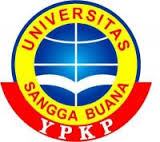 Disusun oleh: Nama	 : Asep Ahmad Hidayat                                            NPM    : A0011311RB1019FAKULTAS EKONOMIUNIVERSITAS SANGGA BUANA-YPKPBANDUNG2016